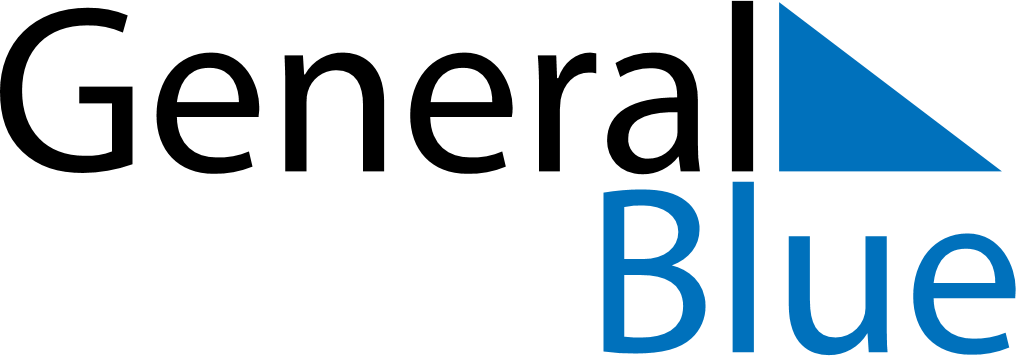 June 2019June 2019June 2019AnguillaAnguillaSundayMondayTuesdayWednesdayThursdayFridaySaturday123456789101112131415PentecostWhit Monday
Celebration of the Birthday of Her Majesty the Queen161718192021222324252627282930